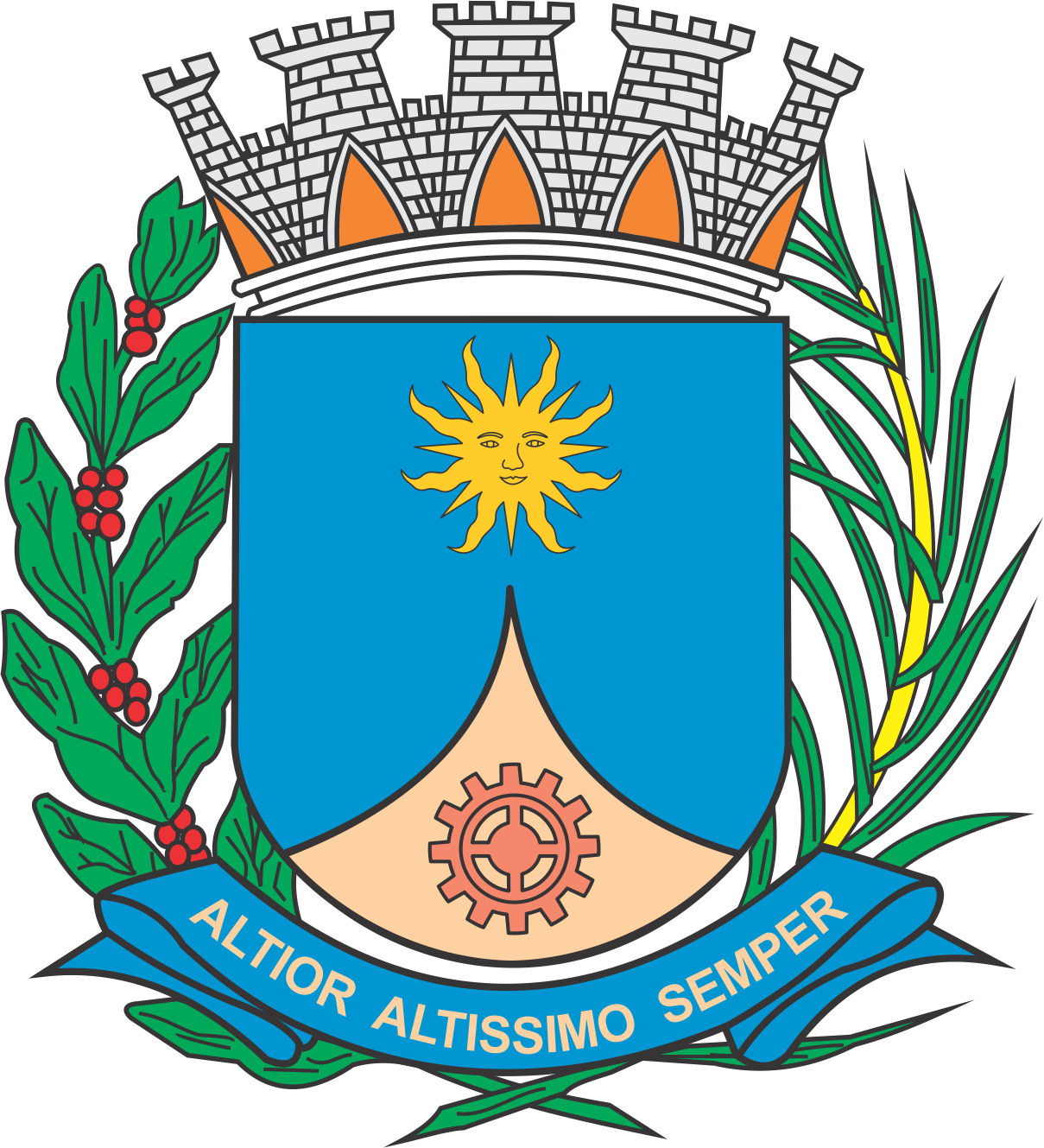 CÂMARA MUNICIPAL DE ARARAQUARAAUTÓGRAFO NÚMERO 395/2019PROJETO DE LEI NÚMERO 393/2019Dispõe sobre a abertura de crédito adicional suplementar e dá outras providências.		Art. 1º  Fica o Poder Executivo autorizado a abrir um crédito adicional suplementar, até o limite de R$ 20.257,04 (vinte mil, duzentos e cinquenta e sete reais e quatro centavos), para aquisição de equipamentos para o Corpo de Bombeiros através do Fundo Municipal de Manutenção do Corpo de Bombeiros, conforme demonstrativo abaixo:		Art. 2º  O crédito autorizado no art. 1º desta lei é proveniente do excesso de arrecadação dos recursos arrecadados pelo Fundo Municipal de Manutenção do Corpo de Bombeiros, a ser apurado no balanço do exercício de 2019, em conformidade com o inciso II do § 1º e o § 3º do art. 43 da Lei Federal nº 4.320, de 17 de março de 1964.		Art. 3º  Fica incluso o presente crédito adicional suplementar na Lei nº 9.138, de 29 de novembro de 2017 (Plano Plurianual - PPA), na Lei nº 9.320, de 18 de julho de 2018 (Lei de Diretrizes Orçamentárias - LDO), e na Lei nº 9.443, de 21 de dezembro de 2018 (Lei Orçamentária Anual - LOA).		Art. 4º  Esta lei entra em vigor na data de sua publicação.		CÂMARA MUNICIPAL DE ARARAQUARA, aos 28 (vinte e oito) dias do mês de novembro do ano de 2019 (dois mil e dezenove).TENENTE SANTANAPresidente02PODER EXECUTIVOPODER EXECUTIVO02.06SECRETARIA MUNICIPAL DE GESTÃO E FINANÇASSECRETARIA MUNICIPAL DE GESTÃO E FINANÇAS02.06.10FUMABOM – FUNDO MUNICIPAL DE MANUTENÇÃO DO CORPO DE BOMBEIROSFUMABOM – FUNDO MUNICIPAL DE MANUTENÇÃO DO CORPO DE BOMBEIROSFUNCIONAL PROGRAMÁTICAFUNCIONAL PROGRAMÁTICAFUNCIONAL PROGRAMÁTICA06SEGURANÇA PÚBLICA06.181POLICIAMENTO06.181.0056MODERNIZAÇÃO DOS SERVIÇOS ADMINISTRATIVOS06.181.0056.2Atividade06.181.0056.2.126CORPO DE BOMBEIROS R$      20.257,04CATEGORIA ECONÔMICACATEGORIA ECONÔMICACATEGORIA ECONÔMICA4.4.90.52EQUIPAMENTOS E MATERIAL PERMANENTE R$      20.257,04 FONTE DE RECURSO1 - Tesouro1 - Tesouro